Table 4.1 Circle planner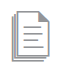 Photocopiable: Circle Solutions for Student Wellbeing 3e Sue Roffey, 2020 (SAGE)Date:Theme:Date:Theme:Date:Theme:Date:Theme:ActivitySpecifics – What will you do? (can be book and page number)Resources needed plus time allocationLearning outcomeGuidelinesReinforcement of expectationsOpening activityConnecting with each otherMix upLearning to work with everyonePair share or interviewMix upSmall group activityWhole Circle activityClosing activity